Page 490 (17-35 odd, 49-55 odd) ANSWERS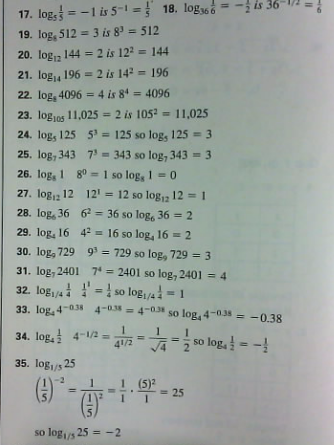 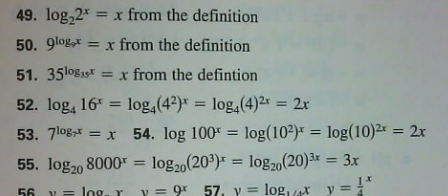 